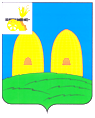 АДМИНИСТРАЦИЯЕКИМОВИЧСКОГО СЕЛЬСКОГО ПОСЕЛЕНИЯ РОСЛАВЛЬСКОГО РАЙОНА СМОЛЕНСКОЙ ОБЛАСТИ01.02.2023Начальнику финансового управления Администрации муниципального                                                                образования «Рославльский район»                                         Смоленской области                                   Н.В. Матюховой                                      Пояснительная  записка     К  проекту  решения  Совета  депутатов  Екимовичского  сельского  поселения  Рославльского  района  Смоленской  области  «О  внесении  изменений  в  решение  Совета  депутатов  Екимовичского  сельского  поселения  Рославльского  района  Смоленской  области  от  23.12.2022 года № 35 «О бюджете  Екимовичского  сельского  поселения Рославльского района Смоленской  области  на  2023  год и  плановый  период  2024  и 2025 годов»»Проект решения  Совета  депутатов  Екимовичского  сельского  поселения  Рославльского  района  Смоленской  области  «О  внесении  изменений  в  Решение  Совета  депутатов  Екимовичского  сельского  поселения  Рославльского  района  Смоленской  области  от  23.12. 2022  года  № 35 «О бюджете  Екимовичского  сельского  поселения  Рославльского района  Смоленской  области  на  2023  год  и  на  плановый  период 2024 и 2025 годов»  подготовлен  в  соответствии с  требованиями,  установленными  Бюджетным  кодексом Российской  Федерации, Уставом  Екимовичского  сельского  поселения  Рославльского  района  Смоленской  области.      Администрация  Екимовичского  сельского  поселения  Рославльского  района  Смоленской  области  вносит  следующие  изменения  в  бюджетДоходы  бюджета на 2023– 2024 годаУвеличение  доходов на основании уведомления о получении субсидииВсего доходы бюджета увеличены на 23000 000,00,  85 000 000,00 руб.:Расходы  бюджета на 2023 годУвеличение расходов на основании уведомления о получениисубсидиии за счет остатков собственных денежных средств муниципального дорожного фондаВсего расходы бюджета увеличены на 27 332 518,16руб.:Расходы  бюджета на 2024 годУвеличение расходов на основании уведомления о получении субсидииВсего расходы бюджета увеличены на  85 000 000,00 руб.:Перераспределение денежных средств по статьям бюджетаВсего расходы бюджета увеличены на 54 253,64руб.:Всего расходы бюджета уменьшенына 54 253,64 руб.:Исполняющий полномочия Главымуниципального образованияЕкимовичского сельского поселенияРославльского района Смоленской области                                Ю.В. Голякова216533, Смоленская область,  Рославльский район, с. Екимовичи, ул. Комсомольская, д.14А.  Тел. 8(48134) 5-57-08, 5-57-35, 5-57-90.  E-mail: a.ekimovichi@yandex.ru№ п/пКод  дохода по  бюджетной  классификацииСумма на 2023 годСумма на 2024 годПояснение1.9332022999910000015023 000 000,0085 000 000,00Субсидия на ремонт дорог уведомление №8080082 от 02.01.2023 ИТОГО:23 000 000,0085 000 000,00Вед.Подразд.Цел.ст.Вид расхКОСГУДоп.кл.Рег.кл.СуммаПояснение93304096040101110244225-U225992 000 184,16Остатки по дорожному фонду933040960402S126041422881261-2325105#37023 000 000.00Субсидия на ремонт дорог уведомление №8080082 от 02.01.20239330502611F58067041422825105#31772 308885,37  Региональный проект "Чистая вода"9330502611F580670414228U23448,63Со финансирование   Региональный проект "Чистая вода"ИТОГО:	27 332 518,16ИТОГО:	27 332 518,16ИТОГО:	27 332 518,16ИТОГО:	27 332 518,16ИТОГО:	27 332 518,16ИТОГО:	27 332 518,16Вед.Подразд.Цел.ст.Вид расхКОСГУДоп.кл.Рег.кл.СуммаПояснение933040960402S1260414228-25105#37085 000 000.00Субсидия на ремонт дорог уведомление №8080082 от 02.01.2023ИТОГО:	85 000 000,00ИТОГО:	85 000 000,00ИТОГО:	85 000 000,00ИТОГО:	85 000 000,00ИТОГО:	85 000 000,00ИТОГО:	85 000 000,00Вед.Подразд.Цел.ст.Вид расхКОСГУДоп.кл.Рег.кл.СуммаПояснение93301047700100140247223-Y2230226 700.00Увеличение на оплату счета за декабрь по электроэнергии зд. администрации9330203980015118012121123-51180-00000-0000025105#2192 700,00Увеличение оклада по в/у на основании Постановления от 29.12.2022 №10679330203980015118012921323-51180-00000-0000025105#219800,00Увеличение отчислений по з/п по причине увеличения оклада933040960402S126041422881261-23U2259923 024,00Со финансирование субсидии по ремонту дорог93305036140303230853293-U1 029,64Погашение пени по оплате уличного освещенияИТОГО:	54 253,64 ИТОГО:	54 253,64 ИТОГО:	54 253,64 ИТОГО:	54 253,64 ИТОГО:	54 253,64 ИТОГО:	54 253,64 Вед.Подразд.Цел.ст.Вид расхКОСГУДоп.кл.Рег.кл.СуммаПояснение9330203980015118024431023-51180-00000-0000025105#2193 500,00Перераспределение средств для выплаты з/п за декабрь месяц сотруднику по в/у93304096040101110244225-U2259923 024,00Сняли на со финансирование субсидии по ремонту дорог93305036140303230247223-U2230627 729,64Сняли оплату пени и оплату счета электроэнергии зд.ад\министрацииИТОГО:	54 253,64 ИТОГО:	54 253,64 ИТОГО:	54 253,64 ИТОГО:	54 253,64 ИТОГО:	54 253,64 ИТОГО:	54 253,64 